Birmingham City Council’s Outbreak Management Plan Template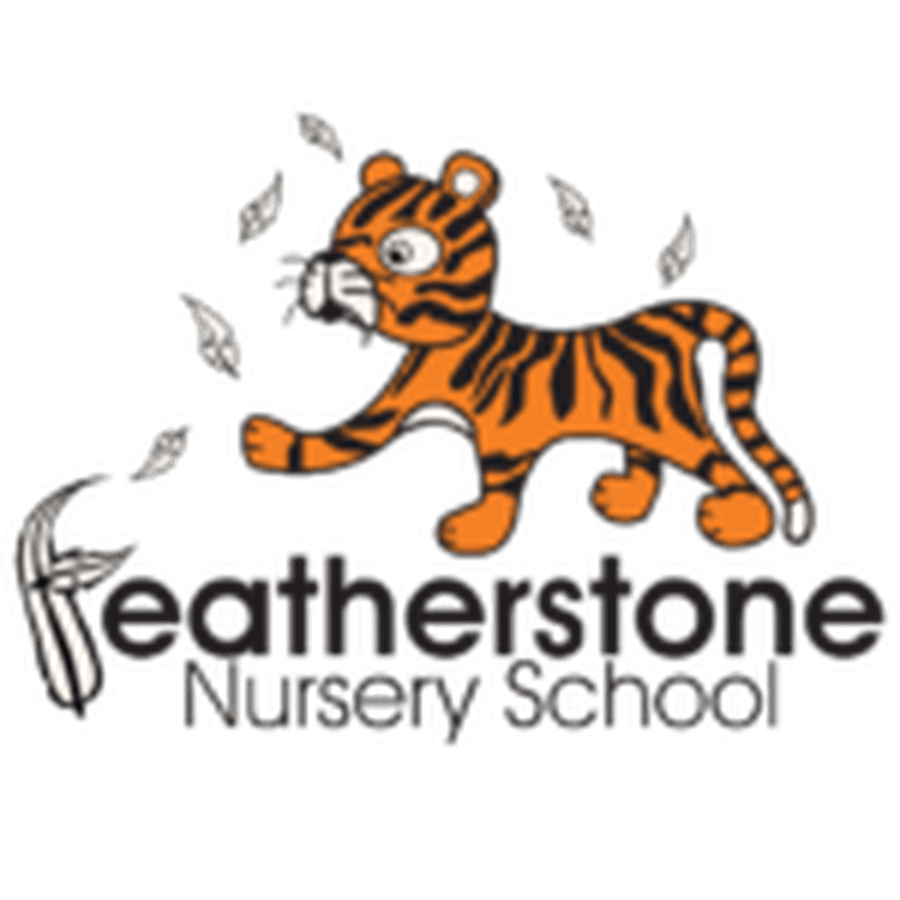 IntroductionAs per Step 4 of government’s plan, all measures have been lifted from 19 July 2021  for the full return of all pupils : https://www.gov.uk/government/publications/actions-for-schools-during-the-coronavirus-outbreak/schools-coronavirus-covid-19-operational-guidanceschools operational guidance, published by the Department for Education (DfE). Schools and settings will only need to implement some, or all, of the measures in this plan in response to recommendations provided by the local authority (LA), directors of public health (DsPH), Public Health England (PHE) health protection team or the national government. It may be necessary to implement these measures in the following circumstances:  To help manage a COVID-19 outbreak within the school / setting. Actions will need to be considered when either of the following thresholds are met:For most settings:There are 5 positive cases amongst pupils or staff who are likely to have mixed closely within a 10-day period10% of pupils or staff who are likely to have mixed closely test positive within a 10-day periodFor special schools, residential settings, and settings with 20 or fewer pupils and staff, use:There are 2 positive cases among pupils or staff who are likely to have mixed closely within a 10-day periodIf COVID-19 infection rates in the community are extremely high, and other measures have failed to reduce transmissionAs part of a package of measures responding to a ‘variant of concern’ (VoC)To prevent unsustainable pressure on the NHSWhen one of the thresholds above is met, schools and settings will need to review the testing, hygiene and ventilation measures already in place.We recommend all school leaders and staff members to regularly review the latest information produced by Public Health: https://www.birmingham.gov.uk/COVID-19_schools_faqs. The latest checklist and flowchart can be found here for guidance on dealing with suspected or confirmed cases within staff or pupil cohorts, and their contacts: https://www.birmingham.gov.uk/downloads/download/3527/public_health_flowchart_for_schoolsThe completion of this plan should not be undertaken in isolation by one individual and should involve staff who understand the risk of an outbreak. Once completed, the plan should be shared with the school’s workforce. If possible, schools should consider publishing it on their website to provide transparency of approach to parents, carers and pupils. ContentStarting Page of SectionIntroductionTestingFace CoveringsShieldingOther measuresAttendance restrictionsLinks to related guidance notesGovernance and other resources2456671013Version No.Page – Edits (page numbers correct at point of publication of that version)Published1Original31.08.21Setting Name:Date Completed:       Review Date:Plan Owner:MeasuresComments1. TestingIn the event of an outbreak, schools and settings will need to adhere to national guidance on the reintroduction of home testing and onsite asymptomatic testingIf recommended, increase the use of home testing by pupils and staff. If it is advised, reintroduce an asymptomatic testing site (ATS) at the school.Work with the director of public health (DPH) on any further support needed regarding testingIf on-site asymptomatic testing is reintroduced, outline your plans including: When testing will take place?Where testing will take place? Who will receive on-site testing? What additional control measures are needed to accommodate on-site testing?2. Face CoveringsIf recommended, pupils, staff and visitors who are not exempt from wearing a face covering: Should be asked to keep on or put on a face covering when arriving at school and moving around indoors in places where social distancing is difficult to maintain, such as in communal areasAnd/or:Should be asked to wear a face covering in classrooms or during activities, unless social distancing can be maintained or a face covering would impact on the ability to take part in exercise or strenuous activity In some circumstances, transparent face coverings, which may assist communication with someone who relies on lip reading, clear sound or facial expression to communicate, can also be worn. Transparent face coverings may be effective in reducing the spread of COVID-19.Face visors or shields can be worn by those exempt from wearing a face covering but they are not an equivalent alternative in terms of source control of virus transmission.No pupil or student should be denied education on the grounds of whether they are, or are not, wearing a face covering.3. ShieldingIn the event of an outbreak, Schools and settings will need to adhere to national guidance on the reintroduction of shielding.Follow national or local guidance on the reintroduction of shielding which would apply to those on the shielded patient list (SPL). Introduce additional protective measures in school for individuals required to shieldConsider home working for members of staff requiring to shieldConsider remote learning offer for pupils unable to attend school due to shielding4.  Other MeasuresParents, carers, pupils and staff should be informed promptly about the introduction of control measures.Pay due consideration to limiting: All visits, i.e. residential educational visits etc.Open daysTransition or taster daysParents coming into schoolLive performancesIf recommended, be prepared to reintroduce Bubbles to reduce mixing between groupsCleaning – (In addition to existing robust cleaning regimes)  Following the identification of the person with COVID-19 symptoms, clean and disinfect:  	All surfaces that the symptomatic person has come into contact with, including objects which are visibly contaminated with body fluids; and  	All potentially contaminated high-contact areas such as 	toilets, door handles, telephones, grab-rails in corridors 	and stairwells5. Attendance RestrictionsAttendance restrictions will only be recommended as a last resort. If recommended, implement the measures in this section:5.1 Eligibility to remain in schoolIf restrictions are recommended, school will stay open for: Vulnerable pupilsChildren of critical workers If further restrictions are recommended, school will stay open for: 5.2 Education and support for pupils at homeAll pupils required to stay at home will receive remote education. remote education will meet the same quality and quantity of education that pupils would receive in schoolThe school will continue to provide meals or lunch parcels for pupils eligible for benefits-related free school meals while they are not attending school because of COVID-19 isolation guidelines. 5.3 Wraparound care Access to before and after-school activities and wraparound care during term time and the summer holidays will be offered to those that need it most. Eligibility to attend will be communicated once the restrictions are confirmed. 5.4 Safeguarding Review child protection policy to make sure it reflects the local restrictions and remains effective. Aim to have a trained DSL or deputy DSL on site wherever possible.If our DSL (or deputy) is unavailable, we will share a DSL with [insert school name]. Their DSL can be contacted by [insert contact details].On occasions where there is no DSL or deputy on site, a senior leader will take responsibility for co-ordinating safeguarding on site.When vulnerable pupils are absent:Speak to parents/carers and, where appropriate, social workers and the local authority, to work out the reason for absenceEncourage attendanceEnsure vulnerable pupils can access appropriate education and support while at homeMaintain contact, and check regularly that the pupil is able to access remote education provisionLinks to related published guidance notes to be referred to alongside the Outbreak Management Plan As per Risk AssessmentLinks to DfE GuidanceAs new guidance is produced weekly, please refer to www.gov.uk for updates Note from DFE: Schools are not required to use these guides, and may choose to follow alternative approaches to preparing for wider opening, or to use some sections of this guidance alongside other approachesFull opening (updated 6 July 2021 and applies until Step 4): https://www.gov.uk/government/publications/actions-for-schools-during-the-coronavirus-outbreak/guidance-for-full-opening-schoolsEarly Years and Childcare: https://www.gov.uk/government/publications/coronavirus-covid-19-early-years-and-childcare-closures/coronavirus-covid-19-early-years-and-childcare-closuresSpecial Schools: https://www.gov.uk/government/publications/guidance-for-full-opening-special-schools-and-other-specialist-settingsOut of School settings: https://www.gov.uk/government/publications/protective-measures-for-holiday-or-after-school-clubs-and-other-out-of-school-settings-for-children-during-the-coronavirus-covid-19-outbreak/protective-measures-for-out-of-school-settings-during-the-coronavirus-covid-19-outbreakTesting in primary and nursery schools:  https://www.gov.uk/government/publications/coronavirus-covid-19-asymptomatic-testing-for-staff-in-primary-schools-and-nurseries/rapid-asymptomatic-coronavirus-covid-19-testing-for-staff-in-primary-schools-school-based-nurseries-and-maintained-nursery-schoolsSafe working in education and childcare: https://www.gov.uk/government/publications/safe-working-in-education-childcare-and-childrens-social-careCompilation of all guidance notes for schools: https://www.gov.uk/government/collections/coronavirus-covid-19-guidance-for-schools-and-other-educational-settingsAdvice for parents: https://www.gov.uk/government/publications/what-parents-and-carers-need-to-know-about-early-years-providers-schools-and-colleges-during-the-coronavirus-covid-19-outbreakAdvice for parents attending Out of School settings: https://www.gov.uk/government/publications/guidance-for-parents-and-carers-of-children-attending-out-of-school-settings-during-the-coronavirus-covid-19-outbreakOfsted guidance and update: https://www.gov.uk/guidance/ofsted-coronavirus-covid-19-rolling-updateProviding meals to pupils: https://www.gov.uk/government/publications/covid-19-free-school-meals-guidance/covid-19-free-school-meals-guidance-for-schoolsSchool reports: https://www.gov.uk/guidance/school-reports-on-pupil-performance-guide-for-headteachersSafeguarding and remote learning: https://www.gov.uk/guidance/safeguarding-and-remote-education-during-coronavirus-covid-19EYFS disapplication: https://www.gov.uk/government/publications/early-years-foundation-stage-framework--2/early-years-foundation-stage-coronavirus-disapplicationsKeeping children safe in education for schools and staff:  https://www.gov.uk/government/publications/keeping-children-safe-in-education--2Shielding and guidance for CEV: https://www.gov.uk/government/publications/guidance-on-shielding-and-protecting-extremely-vulnerable-persons-from-covid-19/guidance-on-shielding-and-protecting-extremely-vulnerable-persons-from-covid-19Curriculum and teaching guidance: https://www.gov.uk/guidance/remote-education-practice-for-schools-during-coronavirus-covid-19Remote learning support for schools and staff: https://www.gov.uk/guidance/remote-education-during-coronavirus-covid-19Remote learning support for parents: https://www.gov.uk/guidance/supporting-your-childrens-education-during-coronavirus-covid-19Transport to schools: https://www.gov.uk/government/publications/transport-to-school-and-other-places-of-education-autumn-term-2020/transport-to-school-and-other-places-of-education-autumn-term-2020General travel guidance: https://www.gov.uk/guidance/coronavirus-covid-19-safer-travel-guidance-for-passengersRecording attendance: https://www.gov.uk/government/publications/school-attendance/addendum-recording-attendance-in-relation-to-coronavirus-covid-19-during-the-2020-to-2021-academic-yearEnhanced area of response: https://www.gov.uk/government/news/further-support-for-birmingham-blackpool-cheshire-east-cheshire-west-and-chester-liverpool-city-region-and-warrington-to-tackle-delta-b16172-vBCC: https://www.birmingham.gov.uk/news/article/890/covid-19_birmingham_listed_as_enhanced_response_areaGovernance and other resourcesLink to Public Health flowchart in case of coronavirus symptoms within pupils or staff:  https://www.birmingham.gov.uk/downloads/download/3527/public_health_flowchart_for_schoolsSafeguarding policy addendum: https://www.birmingham.gov.uk/downloads/file/16735/covid-19_safeguarding_policy_addendumUseful contacts in BCC:If subscribing schools have questions / queries about governance, contact School and Governor Support (S&GS) at governors@birmingham.gov.uk Nursery Schools and Nursery Classes should contact the Early Years’ Service for EYFS queries via email: EYDuty@birmingham.gov.ukEducation Safeguarding questions please contact the Education Safeguarding Team via email: EducationSafeguarding@birmingham.gov.ukOther resources: ACAS guidance on mental health: https://www.acas.org.uk/acas-launches-new-guidance-on-mental-health-during-coronavirusHSE guidance on working during coronavirus and related links:  https://www.hse.gov.uk/coronavirus/working-safely/index.htmNAHT guidance on health and safety duties and schools: https://www.naht.org.uk/advice-and-support/management/health-and-safety-duties-and-schools/RCPH COVID-19 - 'shielding' guidance for children and young people: https://www.rcpch.ac.uk/resources/covid-19-guidance-clinically-extremely-vulnerable-children-young-people#children-who-should-be-advised-to-shield 